Cambridgeshire Constabulary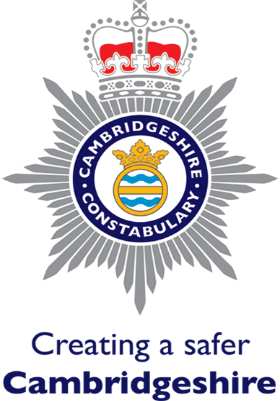              PHILOMENA PROTOCOL MISSING PERSON PROTOCOLIt is the responsibility of the agency completing and the recipient to protect the information from theft and compromise. This form and the information contained in it must be securely stored.There may be important pieces of information that you are able to provide the Police in the event that the person you are caring for has gone missing. Try and have several copies of recent, close-up photographs of the person, this may help your staff and the Police when searching for them.There may be important pieces of information that you are able to provide the Police in the event that the person you are caring for has gone missing. Try and have several copies of recent, close-up photographs of the person, this may help your staff and the Police when searching for them.There may be important pieces of information that you are able to provide the Police in the event that the person you are caring for has gone missing. Try and have several copies of recent, close-up photographs of the person, this may help your staff and the Police when searching for them.There may be important pieces of information that you are able to provide the Police in the event that the person you are caring for has gone missing. Try and have several copies of recent, close-up photographs of the person, this may help your staff and the Police when searching for them.There may be important pieces of information that you are able to provide the Police in the event that the person you are caring for has gone missing. Try and have several copies of recent, close-up photographs of the person, this may help your staff and the Police when searching for them.This form is interactive and must be completed electronically. Upon completion, it must be stored as its own version electronically. It should be updated regularly electronically and part 2 fully completed following a missing report. This form should only ever be printed on the request of a representative of Cambridgeshire Constabulary following the young person being reported missing.This form is interactive and must be completed electronically. Upon completion, it must be stored as its own version electronically. It should be updated regularly electronically and part 2 fully completed following a missing report. This form should only ever be printed on the request of a representative of Cambridgeshire Constabulary following the young person being reported missing.This form is interactive and must be completed electronically. Upon completion, it must be stored as its own version electronically. It should be updated regularly electronically and part 2 fully completed following a missing report. This form should only ever be printed on the request of a representative of Cambridgeshire Constabulary following the young person being reported missing.This form is interactive and must be completed electronically. Upon completion, it must be stored as its own version electronically. It should be updated regularly electronically and part 2 fully completed following a missing report. This form should only ever be printed on the request of a representative of Cambridgeshire Constabulary following the young person being reported missing.This form is interactive and must be completed electronically. Upon completion, it must be stored as its own version electronically. It should be updated regularly electronically and part 2 fully completed following a missing report. This form should only ever be printed on the request of a representative of Cambridgeshire Constabulary following the young person being reported missing.Part 1 - (to be completed when it has been identified the individual is at risk of going missing)Part 1 - (to be completed when it has been identified the individual is at risk of going missing)Part 1 - (to be completed when it has been identified the individual is at risk of going missing)Part 1 - (to be completed when it has been identified the individual is at risk of going missing)Part 1 - (to be completed when it has been identified the individual is at risk of going missing)Name: FullName: Full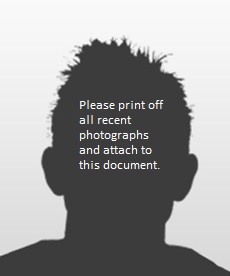 Preferred name:Preferred name:Date of birth:Age:Ethnicity: Ethnicity: Male/FemaleMale/FemaleCurrent address:Current address:Postcode:Postcode:Details of Care order:Social Worker name & contact Details:Professionals working with the child:CSE MATRIX Risk and Date Completed: Provide evidence and the date of the CSE incidents/evidence to support risk:Previous home addresses:1.Previous home addresses:2.Previous home addresses:3.Previous names, aliases or spellings:1.Previous names, aliases or spellings:2.Previous names, aliases or spellings:3.School/Educational Establishment attended:1.School/Educational Establishment attended:2.School/Educational Establishment attended:3.Previous Missing From Home incident summary:Previous locations found: (Provide all recent information  – List all locations)Any Significant dates – example birthdays of parents/deaths etcSignificant places of interest  Habits:HobbiesGP name and address:Health condition(s):Medication required:General description:Height:Weight:Build:Hair Colour:EyesJewelleryGeneral AppearanceDistinguishing features:(e.g. scars/tattoos)Distinguishing features – tattoos/ birth marks/ piercings broken down Feature/what it is/and where it is(i.e. ear pierced/wears a gold stud/both ears  OR Tattoo/dragon with heart/top of left leg)Distinguishing features – tattoos/ birth marks/ piercings broken down Feature/what it is/and where it is(i.e. ear pierced/wears a gold stud/both ears  OR Tattoo/dragon with heart/top of left leg)Has the person got any money?If so, How much?Has the person Got a Bank Account  :Have you got access to this account? (If not who has)Has the person Got a Bank Account  :Have you got access to this account? (If not who has)Name of bank:Sort Code:--Acc No:Do you hold the Password to access this account?Has the person got a mobile phone?Has the person got a mobile phone?Number:Network:MakeModel:IMEI Number:Mac AddressDoes the person have a bus pass:Provide details e.g Pass number and Issuer.Does the person have access to  vehicle(s):Provide derails e.g Registration Number/ Driver etc.Does the person have a social Media Accounts (Provide Details):Does the person have a social Media Accounts (Provide Details):Does the person have a social Media Accounts (Provide Details):Social media site:Username:Do you have access to the password?Social media site:Username:Do you have access to the password?Social media site:Username:Do you have access to the password?Social media site:Username:Do you have access to the password?Social media site:Username:Do you have access to the password?Part 2 - (to be completed when the person has been reported as missing)Part 2 - (to be completed when the person has been reported as missing)Description of what the person was last seen wearing. Include colour, designer labels/brands:Description of what the person was last seen wearing. Include colour, designer labels/brands:Shirt/Sweater:Trousers/Skirt:Outerwear, e.g. coat, jacket:Headwear:Gloves:Scarf:Footwear:Jewellery, e.g. watch, rings:Other:Time, date and location last seen:Current Warning markers/InformationSuicidalDepressedConfusedAlcoholCurrent Warning markers/InformationViolentOther (Describe)DOLS StatusCSECurrent Warning markers/InformationCounty LinesWeaponsDrugsOtherPlease provide evidence to support each of the aboveDoes anyone pose a risk to YP (Please provide evidence):Does the YP pose risk to anyone (Please provide evidence):Media release?On-call manager aware?On-call manager aware?Persons informed of child missing (example Parent, EDT, Social Worker, Professionals involved etc):Persons informed of child missing (example Parent, EDT, Social Worker, Professionals involved etc):Persons informed of child missing (example Parent, EDT, Social Worker, Professionals involved etc):Persons informed of child missing (example Parent, EDT, Social Worker, Professionals involved etc):Persons informed of child missing (example Parent, EDT, Social Worker, Professionals involved etc):Details of other staff on duty at the time of missing report.Details of other staff on duty at the time of missing report.Details of other staff on duty at the time of missing report.Details of other staff on duty at the time of missing report.Details of other staff on duty at the time of missing report.Any other information that may be of help to the Police:Any other information that may be of help to the Police:Any other information that may be of help to the Police:Any other information that may be of help to the Police:Any other information that may be of help to the Police:This section should be completed in conjunction with the premises searched Form.This section should be completed in conjunction with the premises searched Form.This section should be completed in conjunction with the premises searched Form.This section should be completed in conjunction with the premises searched Form.This section should be completed in conjunction with the premises searched Form.Have you searched the address the young person is missing from?Have you searched the address the young person is missing from?Have you searched the address the young person is missing from?Have you completed and marked off the areas searched as per premises plan?Have you completed and marked off the areas searched as per premises plan?Have you completed and marked off the areas searched as per premises plan?Name and position of person searching:Name and position of person searching:Name and position of person searching:Signature of person searching and completing plan:Signature of person searching and completing plan:Signature of person searching and completing plan:Have you searched the young person’s bedroom?Have you searched the young person’s bedroom?Have you searched the young person’s bedroom?Name and position of person searching:	Name and position of person searching:	Name and position of person searching:	Signature of person searching:	Signature of person searching:	Signature of person searching:	Please detail any information or items located:Please detail any information or items located:Please detail any information or items located:Please detail any information or items located:Please detail any information or items located:Please detail any information or items missing:Please detail any information or items missing:Please detail any information or items missing:Please detail any information or items missing:Please detail any information or items missing:This should be completed in conjunction with the Risk assessed locations & contacts to assist to locate a missing child form.What enquiries have already been completed to try and locate missing person prior to reporting to the police:What enquiries will you continue to do whilst the young person is missing (include how often you will complete these):How will you record this and notify the police that you have done these enquiries:What arrangements have been made been made to collect the young person when located:Completed by:Relationship to the person:Date: